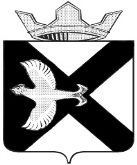 ДУМА МУНИЦИПАЛЬНОГО ОБРАЗОВАНИЯ ПОСЕЛОК БОРОВСКИЙРЕШЕНИЕ30 ноября 2022г.				                                                              № 282рп.БоровскийТюменского муниципального района	Заслушав и обсудив информацию МАОУ Боровская СОШ о результатах реализации программы развития по окончанию учебного года  2021 - 2022 гг., задачах и планах на новый учебный год, руководствуясь статьёй 23 Устава муниципального образования поселок Боровский, Дума муниципального образования поселок БоровскийРЕШИЛА:Информацию МАОУ Боровская СОШ о результатах реализации программы развития  по окончанию учебного года 2021 - 2022 гг., задачах и планах на новый учебный год принять к сведению согласно приложению к настоящему решению.Настоящее решение вступает в силу со дня его подписания.Об информации МАОУ Боровская СОШ о результатах реализации программы развития по окончанию учебного года 2021 - 2022 гг., задачах и планах на новый учебный годПредседатель  ДумыВ.Н. Самохвалов